School ___________ Class________ Date ______________Name _________________________Surname_____________________________W O R K S H E E T   ВExercise 1: Read the description and find the name of the reception room.The palace drawing room got its name from the carpets (tapestries) hung on the walls of the room. These depict European specimens of parks and gardens. Made in Flanders at the end of the 17th century_______________________________________________Exercise 2: Describe the exhibit using the words.Exercise 3: Describe the exhibit.Exercise 4: Describe the portrait using the words.Exercise 5 Describe the portraitExercise 6: Сhoose any picture in the Picture room. Describe the picture and offer to your friends to find it. Useful phrasesThe Note  table, 1770sIt is ____________________exhibit in the museum collection.The surface of the table is an inlaid _____________________ done of various kinds of ___________________________ and representing _____________________________ in Kuskovo. The work of ________________________________________ Nikifor Vasilyev. The signature of the master can be seen in a corner on the right.● the unique ● picture ● wood ● the park ●  ●surf craftsman ●The Wall clock, 1st half of the 18th century_______________________________________________________________________________________________________________________________________________________________________________________________________________________● craftsman ● workshop ● Andre Charles Boule ● tortoise-shell ●● is decorated with ● famous ● France ● clock case ●The Portrait of Piotr SheremetevThis canvas is one of museum’s masterpieces painted in _________ by ____________German ______________ Georg Christoph Groot. The portrait depicts the ___________________of this country house. It is the __________________ portrait painted _________________.The sitter is represented as a charming ____________________ elegantly dressed in a___________________ with the red ribbon and the Order of _______________________. From the Sheremetev__________  .● the master ● blue suit ●St. Ann ● oils ● young aristocrat ● artist ● ● famous ● from nature ● collection ●.ceremonial ● The Portrait of Varvara Sheremeteva________________________________________________________________________________________________________________________________________________________________________________________________________________________________● charming ● G. C. Groot ● three quarter length ● young lady ●● of the master ● copy from the original ● wife ●portraitthe picture is executedin bright  (dark) tonesin the foregroundself-portraitthree quarter lengthin the backgroundlandscapeshoulder-length to the left (right) of the picturestill lifefull-lengthin the distance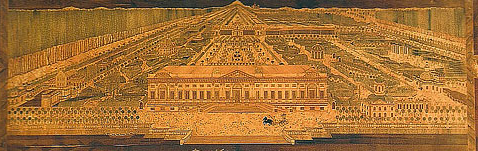 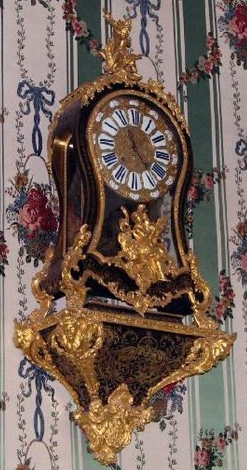 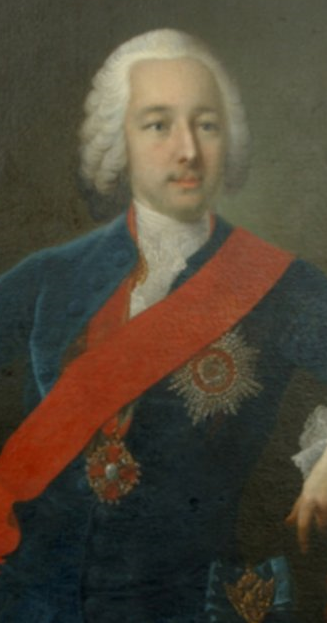 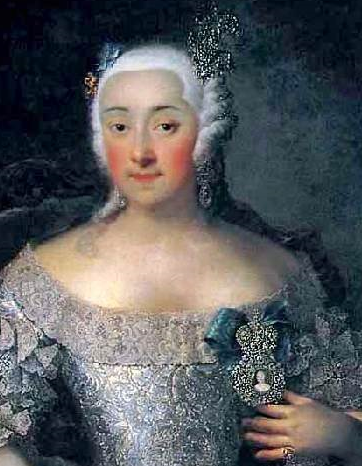 